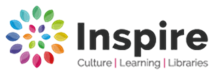 2021West Mobile Route 13The Mobile Library will be visiting on the following dates:One visit only Wednesday 21st July all other visits ThursdaysThursday28th Jan	    22nd April	      21st July          07th Oct              27th Jan 2022    25th Feb	    20th May	      12th Aug	       04th Nov              25th March	    17th June          09th Sept 	       02nd Dec		            For information about requested titles or particular items of stock, please contact: Kirkby Library Tel No:   01623 753 236E-mail Kirkby.library@inspireculture.org.uk 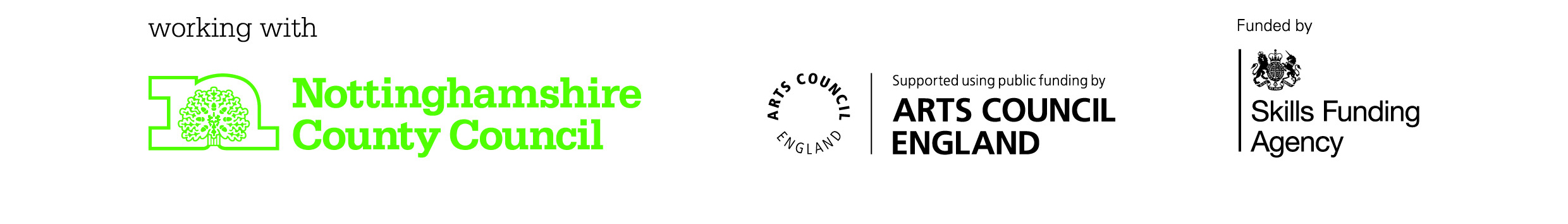 Stop NoLocationStop NameArrive Depart1MansfieldMaltby Road, Opp No. 147 9.409.502Mansfield Windsor Gardens9.5510.053MansfieldLittle Barn Lane, Opp No. 11910.1010.204MansfieldRaylawn Street, Opp No. 8810.2510.405MansfieldBramble Lane, Opp No. 7310.4511.006MansfieldWynndale Drive Cherubs Children’s centre11.0511.357MansfieldBeaumont Avenue11.4011.558MansfieldWoodland Drive, Opp No. 1812.0012.159MansfieldPinewood Drive, No. 2112.2012.4010MansfieldSouth Green Hill, Opp No. 412.4513.0011MansfieldLansdowne Avenue, Opp No. 2813.4014.0012MansfieldOrchard Close< Opp No. 1114.0514.2013MansfieldDenby Drive, Opp No. 114.2514.4514MansfieldWoodside Avenue, Opp No. 414.5015.0515MansfieldHarvey Road, No 4615.1015.25